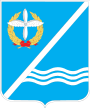 Совет Качинского муниципального округа города СевастополяРЕШЕНИЕ  №14/99О внесении изменений в Решение Совета Качинского муниципального округа от 30.09.2015г. № 11/76 «Об установлении размеров денежного содержанияГлавы местной администрации Качинского муниципального округа»В соответствии со ст. 86 Бюджетного Кодекса Российской Федерации, ст. 135 Трудового Кодекса Российской Федерации, ст. 42, 53 Федерального закона от 06.10.2003г. № 131-ФЗ «Об общих принципах организации местного самоуправления в Российской Федерации», ст. 22 Федерального закона от 02.03.2007г. № 25-ФЗ «О муниципальной службе в Российской Федерации», пунктом 4 статьи 27 Закона города Севастополя от 05.08.2014г. № 53-ЗС "О муниципальной службе в городе Севастополе", Законом города Севастополя от 30.12.2014г.№ 102-ЗС "О местном самоуправлении в городе Севастополе», Положением об оплате труда лиц, замещающих муниципальные должности во внутригородском муниципальном образовании города Севастополя Качинский муниципальный округ, утверждённого решением Совета Качинского муниципального округа от 11.09.2015г. № 10/66, Уставом внутригородского муниципального образования города Севастополя Качинский муниципальный округ, Совет Качинского муниципального округа,РЕШИЛ:1. Внести изменения в Решение Совета Качинского муниципального округа от 30.09.2015г. № 11/76 «Об установлении размеров денежного содержания Главы местной администрации Качинского муниципального округа»:1.1. Пункт 4 Решения изложить в следующей редакции:«За своевременную и качественную подготовку документов; проявление профессионализма, творчества, использования современных методов, технологий в процессе служебной деятельности; бережное, рациональное использование материально-технических и финансовых средств и иных ресурсов; своевременное и качественное рассмотрение заявлений, писем, жалоб от граждан, предприятий, организаций и иных учреждений; соблюдение трудовой дисциплины и правил внутреннего трудового распорядка; отсутствие дисциплинарного взыскания и (или) взыскания за несоблюдение ограничений и запретов, требований о предотвращении или об урегулировании конфликта интересов и неисполнение обязанностей, установленных в целях противодействия коррупции; выполнение особо важных и сложных заданий выплатить премию Герасим Николаю Михайловичу – главе местной администрации Качинского муниципального округа в размере 734,0 тысяч рублей (семьсот тридцать четыре тысячи рублей)».1.2. Пункт 5 Решения изложить в следующей редакции:«Выплаты, указанные в п.п. 1, 2, 3 настоящего Решения, производить с 01сентября 2015г. ежемесячно в пределах фонда оплаты труда».1.3. Пункт 6 Решения изложить в следующей редакции:«Премию, указанную в п. 4 настоящего Решения, выплатить в декабре 2015г. в пределах фонда оплаты труда».2. Разместить настоящее решение на официальном сайте Правительства города Севастополя и на информационном стенде Совета ВМО города Севастополя Качинский МО.3. Настоящее решение вступает в силу со дня его принятия.4. Контроль за исполнением настоящего решения возложить на заместителя председателя Совета Качинского муниципального округа Сидорову Ю.Е.I созывXIV сессия2014 - 2016 гг.20 ноября  2015 года                                          пгт. КачаГлава ВМО Качинский МО, исполняющий полномочия председателя Совета,Глава местной администрацииН.М. Герасим